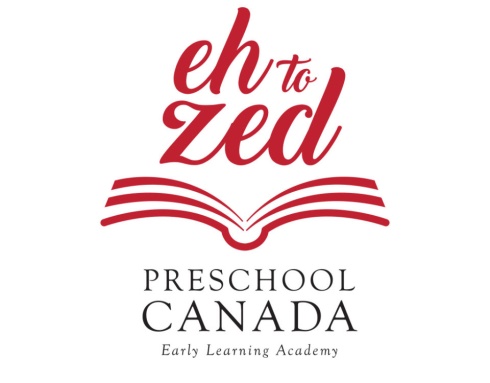 Staff File Checklist
Staff Name: ____________________	Start date: _________________________Hire Date (offer position): _____________________ Last Day: _________________ Employee    Placement Student     Volunteer Emergency Information form Copy of Diploma Standard First aid and CPR Level C ________, ________, ________, _______ Criminal Reference check Date Competed __________, ________, _________ RECE Registration with college – College Number: _________ Record of immunization TB ______, Tetanus______, MMR________ Medical Letter Policies and procedures acknowledgement form (Policy Sign off Sheet) Anaphylaxis Annual Plans – Review and sign off Supervisor Director Approval (Supervisors Only) Confidentiality Agreement Notice of respect for personal information Food Handlers Certificate (Optional for staff) ________, __________, ________ Resume Signed Offer of Employment Void Chq. Account information for payroll